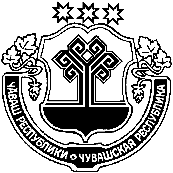 О признании утратившим силу постановления администрации Шумерлинского сельского поселения Шумерлинского района от 02.08.2017  № 52 «Об утверждении Порядка получения муниципальными служащими, замещающими должности муниципальной службы в администрации Шумерлинского сельского поселения Шумерлинского района, разрешения представителя нанимателя (работодателя) на участие на безвозмездной основе в управлении общественной организацией (кроме политической партии), жилищным, жилищно-строительным, гаражным кооперативами, товариществом собственников недвижимости в качестве единоличного исполнительного органа или вхождение в состав их коллегиальных органов управления»В соответствии со ст.7 Федерального закона от 16.12.2019 № 432-ФЗ "О внесении изменений в отдельные законодательные акты Российской Федерации в целях совершенствования законодательства Российской Федерации о противодействии коррупции"администрация Шумерлинского сельского поселения Шумерлинского района    Чувашской Республики п о с т а н о в л я е т: Признать утратившим силу:- постановление администрации Шумерлинского сельского поселения Шумерлинского района от 02.08.2017  № 52 «Об утверждении Порядка получения муниципальными служащими, замещающими должности муниципальной службы в администрации Шумерлинского сельского поселения Шумерлинского района, разрешения представителя нанимателя (работодателя) на участие на безвозмездной основе в управлении общественной организацией (кроме политической партии), жилищным, жилищно-строительным, гаражным кооперативами, товариществом собственников недвижимости в качестве единоличного исполнительного органа или вхождение в состав их коллегиальных органов управления»;- постановление администрации Шумерлинского сельского поселения Шумерлинского района от 10.06.2019  № 39 «О внесении  изменений в постановление администрации Шумерлинского сельского поселения от 02.08.2017   № 52 «Об утверждении Порядка получения муниципальными служащими, замещающими должности муниципальной службы в администрации Шумерлинского сельского поселения Шумерлинского района Чувашской Республики, разрешения представителя нанимателя (работодателя) на участие на безвозмездной основе в управлении общественной организацией (кроме политической партии), жилищным, жилищно-строительным, гаражным кооперативами, садоводческим, огородническим, дачным потребительским кооперативами, товариществом собственников недвижимости в качестве единоличного исполнительного органа или вхождение в состав их коллегиальных органов управления».Настоящее постановление вступает в силу после его официального опубликования в печатном издании «Вестник деревни Шумерли Шумерлинского района» и подлежит размещению на официальном сайте Шумерлинского сельского поселения Шумерлинского района в сети Интернет.Глава Шумерлинского сельского поселения Шумерлинского района  		                                                            Федяров А.А.		ЧĂВАШ  РЕСПУБЛИКИÇĚМĚРЛЕ РАЙОНĚЧУВАШСКАЯ РЕСПУБЛИКА ШУМЕРЛИНСКИЙ  РАЙОНÇĚМĚРЛЕ ЯЛ ПОСЕЛЕНИЙĚНАДМИНИСТРАЦИЙĚЙЫШĂНУ 12.08.2020 с. 47 №Çěмěрле ялěАДМИНИСТРАЦИЯШУМЕРЛИНСКОГО СЕЛЬСКОГО ПОСЕЛЕНИЯПОСТАНОВЛЕНИЕот 12.08.2020 г. № 47 деревня Шумерля